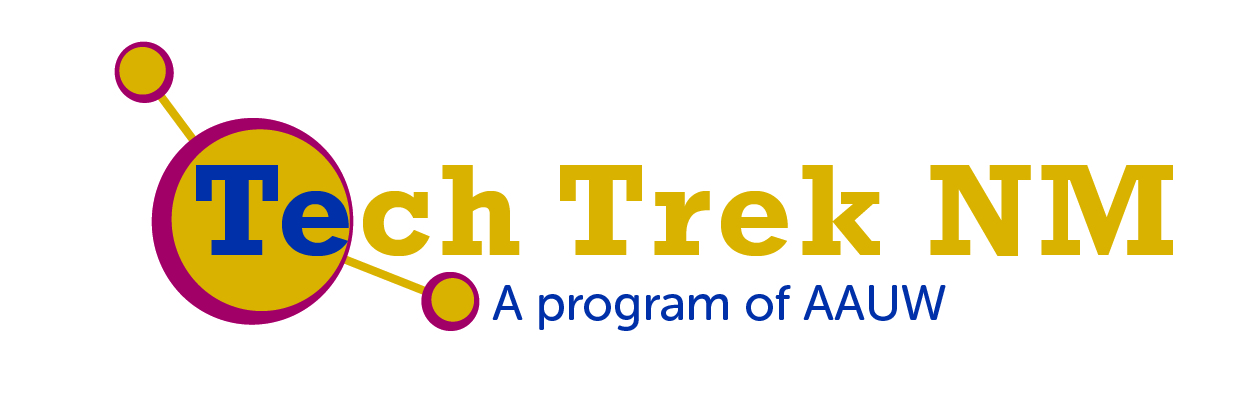 July 12 - 18, 2015New Mexico Highlands UniversityLas Vegas, New Mexico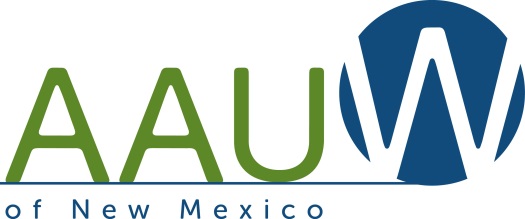 Our mission:  Advancing equity for women and girls through advocacy, education, philanthropy, and research.The American Association of University Women (AAUW) is the nation’s leading voice promoting equity and education for women and girls. Since our founding in 1881, AAUW members have examined and taken positions on the fundamental issues of the day — educational, social, economic, and political.Tech Trek 2015 Steering CommitteeTo learn more about AAUW’s groundbreaking studies:  Solving the Equation: The Variables for Women’s Success in Engineering and Computing and Why So Few? Women in Science, Technology, Engineering, and Mathematics?, visit the AAUW website:  www.aauw.org/learn/research/whysofew.cfmhttp://www.aauw.org/research/solving-the-equation/You can reach AAUW-NM at:http://aauw-nm.aauw.net/Facebook:  https://www.facebook.com/aauw.new.mexicoTwitter:  https://twitter.com/aauwnmTech Trek Core ClassesComputer Modeling and Simulations of Chemical Reactions: Learn the basic concepts in modeling complex systems using StarLogo Nova, a modeling and simulation environment developed at MIT.  Instructor:  Dr. Lina GermannFrom Sun to Us: Explore the types of solar energy and its uses through building a solar-powered battery charger, solar still and solar cooker.  Instructors:  Athena Christodolou and Angela ArriagaApp Inventors: Learn basic computer science concepts through an introduction to designing and developing apps using the software MIT App Inventor 2.   Instructors:  Denette Martinez and Erin GillandThe Biomechanics of the Heart: Investigate the heart as a pump, consider how valves and pumps work to move blood and investigate the implications of blood pressure through the development of a model of the human heart and circulatory system.  Instructor:  Donna Ortiz AAUW-NM is very grateful to the faculty, staff and administration of New Mexico Highlands University for their generous and enthusiastic support of Tech Trek NM 2015.  We are especially indebted to Camp Director Elizabeth Ratzlaff for her wonderful leadership, thoughtful planning, clear thinking, amazing organizational skills, recruiting efforts and enthusiastic advocacy of STEM education for all young people.  Thank you, Elizabeth.Tech Trek 2015 Workshops and InstructorsVolunteers and Camp StaffCamp Director:			Elizabeth RatzlaffAssistant Director:		Dr. Karyl LyneHealth Aide:			Dr. Mary SchipperCore Class and Workshop Hosts:	Sonya Berg, Meredith Britt, Cheri Burch, Jill Foreman, Louise Gerstle, Lynn Heffron, Martha McCaffrey, Phyllis Ludi, Dr. Claudia Poglitsch, Donna Rivas, Jean Sorrell-Jones, Nina Thayer, Dr. Carol Winkel Camp Photographer:		Monique EsquibelDorm Monitors:		Cheri Burch, Corilia Ortega, Dr. Claudia Poglitsch, 		Helena WhyteStudent Counselors:		Helene Beauchamp, Laurel Carr, Lorraine Garcia, Rachael Lucero, Danielle Martin, Kushum Shrestha, Rosie VasquezGeneral:	Lynn Gates, Dolores Lopez, Dorothy Maestas, 	Donna RivasCampers		SchoolAlbuquerqueMakayla Marquez	Tierra Adentro Allison Covington	Cleveland Middle SchoolKendra Giersch	Montessori Middle SchoolZora Lehmer-Mearns	Montessori Middle SchoolBreOnna Lucero	Wilson Middle SchoolRoxanne Marquez	Mission Achievement SchoolVivien McCullough	Cleveland Middle SchoolAmanda Perea	Public Academy for Performing ArtsSierra Romero		Montessori Middle SchoolKayla Weber 		Our Lady of AnnunciationZhane Gomez-Bravo	Public Academy for Performing Arts Leticia Lopez		Van Buren Middle School BelenKaeley Chavez		St. Mary's Catholic SchoolBosque FarmsReyna Mayer Torres	Valencia Middle School CarlsbadMadelynn Boam	Carlsbad Intermediate SchoolKylie Pinzel		Carlsbad Intermediate SchoolRachel Rogers		Carlsbad Intermediate SchoolCorralesEmily Swinson		Our Lady of Annunciation Eva Wilson		Cien Aguas International SchoolLas CrucesVivian Allen		La Academia Dolores Huerta Middle SchoolAthena Angel		Lynn Middle School Katy Boetticher-Northcutt	Lynn Middle SchoolLiah Rebeca Guerrero	Mesa Middle SchoolGalilea Gutierrez	La Academia Dolores Huerta Middle SchoolAriya Nilkaew		Vista Middle SchoolCarmen Sanchez	La Academia Dolores Huerta Middle SchoolLos AlamosSarah Crotzer		Los Alamos Middle School Malea Joyce		Los Alamos Middle School Los LunasMarisa Armijo		Los Lunas Middle School Zoe Bennett		La Plata Middle School Olivia Caven		Los Lunas Middle School Kitra Noce		Cleveland Middle School Mesilla Rigel Liefeld		Home School MoriartyMaria Ford		Estancia Valley Classical Academy Autumn Shelton		Estancia Valley Classical Academy PeraltaMakayla Gates		Valencia Middle School Rio RanchoAmisha Choudhary	Mountain View Middle School Peyton Elder		Mountain View Middle School Jordan Moody		Eagle Ridge Middle School Sandia ParkMaisy Dunlavy		Roosevelt Middle School Santa FeFiona Ellis-Green		Santa Fe Girls School Gabriella Gabaldon	Tierra Encantada Santa FeAlexa Maes		Aspen Community Magnet SchoolSofia Ortiz		Santa Fe Girl's School Etta Pope		Academy of Technology and the Classics Silver CityMiriam Frisch		Aldo Leopold Charter School Theresa Gutierrez	La Plata Middle SchoolSocorroAolani Avalos		Sarracino Middle School $1,000 to $2,500AnonymousAAUW-New MexicoAAUW-Las CrucesSylvia FinkWalmart, Las Vegas$500 to $499AAUW-Las VegasAAUW-Santa FeCheri BurchSharon DiamondMarilyn DoolenEl Paso ElectricFirst United Presbyterian Church, Las VegasElizabeth GordonKaryl LyneJudyth Prono$250 to $499AnonymousAAUW-Los AlamosGerald BloomerMary Rita ChapmanKosh Solutions, Las CrucesRosemarie Montoya, State Farm Insurance, Las VegasSunrise Kiwanis, Las VegasNina Thayer$100 to $249Jan BandrofchakRuth BenjaminsBillingsley Engineering, Las VegasBTU Building Materials, Las VegasHelaine BursteinKathleen Cordova, DDSPamela DavesJoy DonelsonJowilla FormanPatricia FreemanGwedolyn HansonMarsha HokkanenCarolyn Jo Kaye Linda KingLaurine LaPlancheGregg LaporePatricia MabenAnn McCulloughPhoebe PierceElizabeth RatzlaffIeva Rasmussen Donna ReaJo Marie RoseNancy ScheerJane SherwoodKatrin SumpterUp to $99Shirley AbbottShirley AshNancy BakerJan BrayMary BrowneMary CampbellAnn CardenSusan ChoAnn ClewlowCristine CloydHelen DisqueHarriet DodderMarilyn DunnBonnie EisenbergDenise GeorgeLouise GerstleJudy KaresGina LubeckNatalie MarkinJudith MinksMarilyn MinshallLynn MulhollandCarol NealAnn PalormoJeanne PatrickShirley PattersonFrances PlecKarin RobertsShelley RossbachBonnie RutherfordBonnie SchranzBetty SmithPamela SharpMarilyn ThayerCarroll ThomasAlahna Weller Virginia WhiteHelen WhitesidesHelena WhyteMary Ann WillsonCarol WoodworthRozelle WrightSponsored by: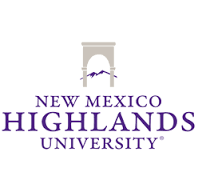 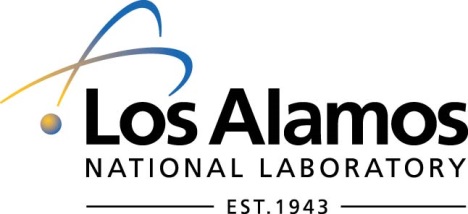 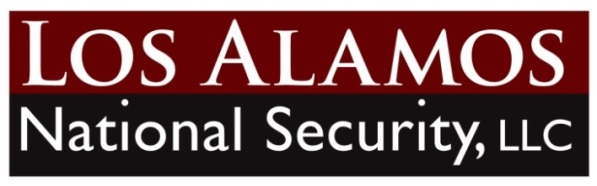 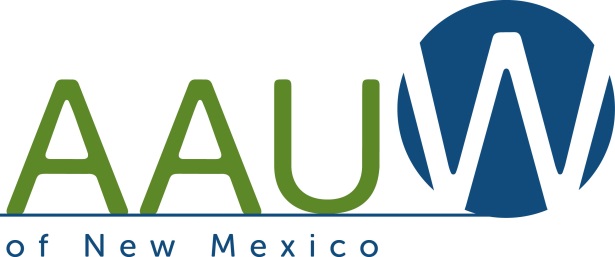 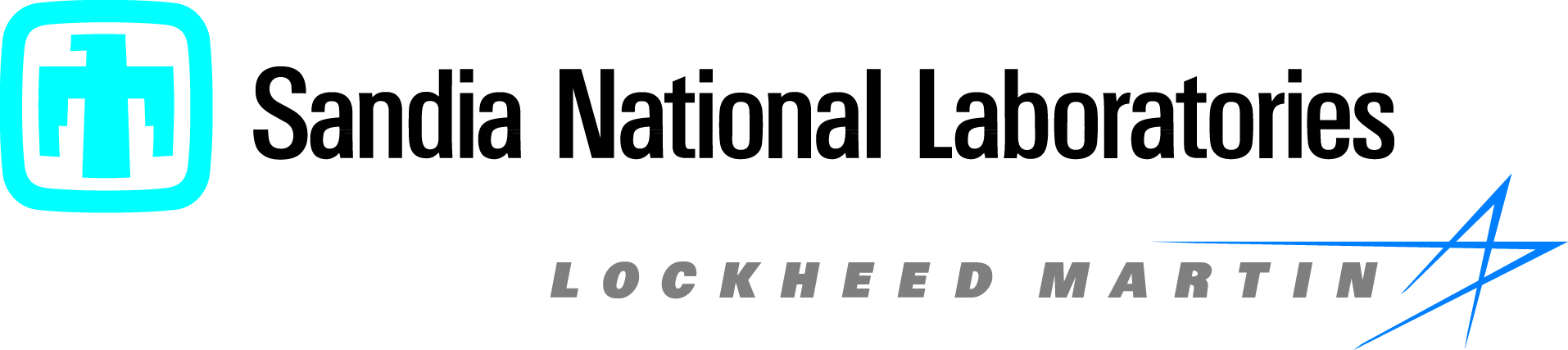 2015 AAUW Tech Trek National Sponsors: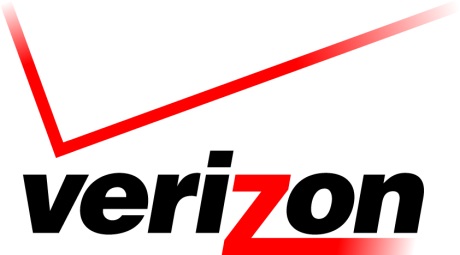 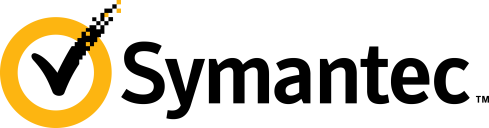 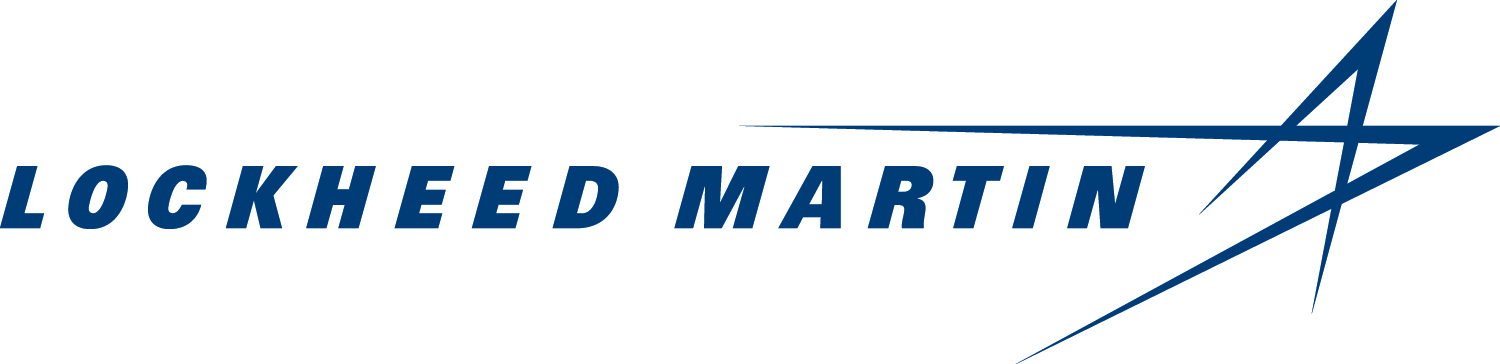 DirectorElizabeth RatzlaffLas VegasAssistant DirectorKaryl LyneLas VegasFundraising CoordinatorMary Rita ChapmanLas CrucesFamily & Student Involvement CoordinatorCheri BurchAlbuquerqueSocial Media CoordinatorHelena WhyteLos AlamosMarketing CoordinatorJan BandrofchakAlbuquerqueVolunteer CoordinatorMary SchipperLas VegasBaking with the SunAthena Christodolou and Angela ArriagaDesign with Engineering in MindJulie WalleisaDNA ExtractionDr. Mary ShawDrone On and OnErin GrassieFaces of CancerDr. Carol LinderFriends ForeverCorilia OrtegaGetting to know Frogs- Inside and out!Helen BolenGrowth MindsetsDr. Carol Linder and Elizabeth RatzlaffLight, Color and SparklesDr. Laurie WatersLighten Up:  Using Light in DesignsAlice Shriver and Janette FrigoMapping with PixelsAmanda AragonOne Hour of CodeDr. Josephine KilldeePhysiologically SpeakingJessica SnowProbably So!  Probability and StatisticsCheri BurchRiver AssessmentLea Knutson and Lorraine GarciaThe Internet and You- How to Stay Safe and Post SmartlyErin GrassieThe Water Beneath Our FeetDr. Kate ZeiglerWe Are What We EatDr. Carol LinderWildfire Science- It's Hot!Dr. Sara Brown